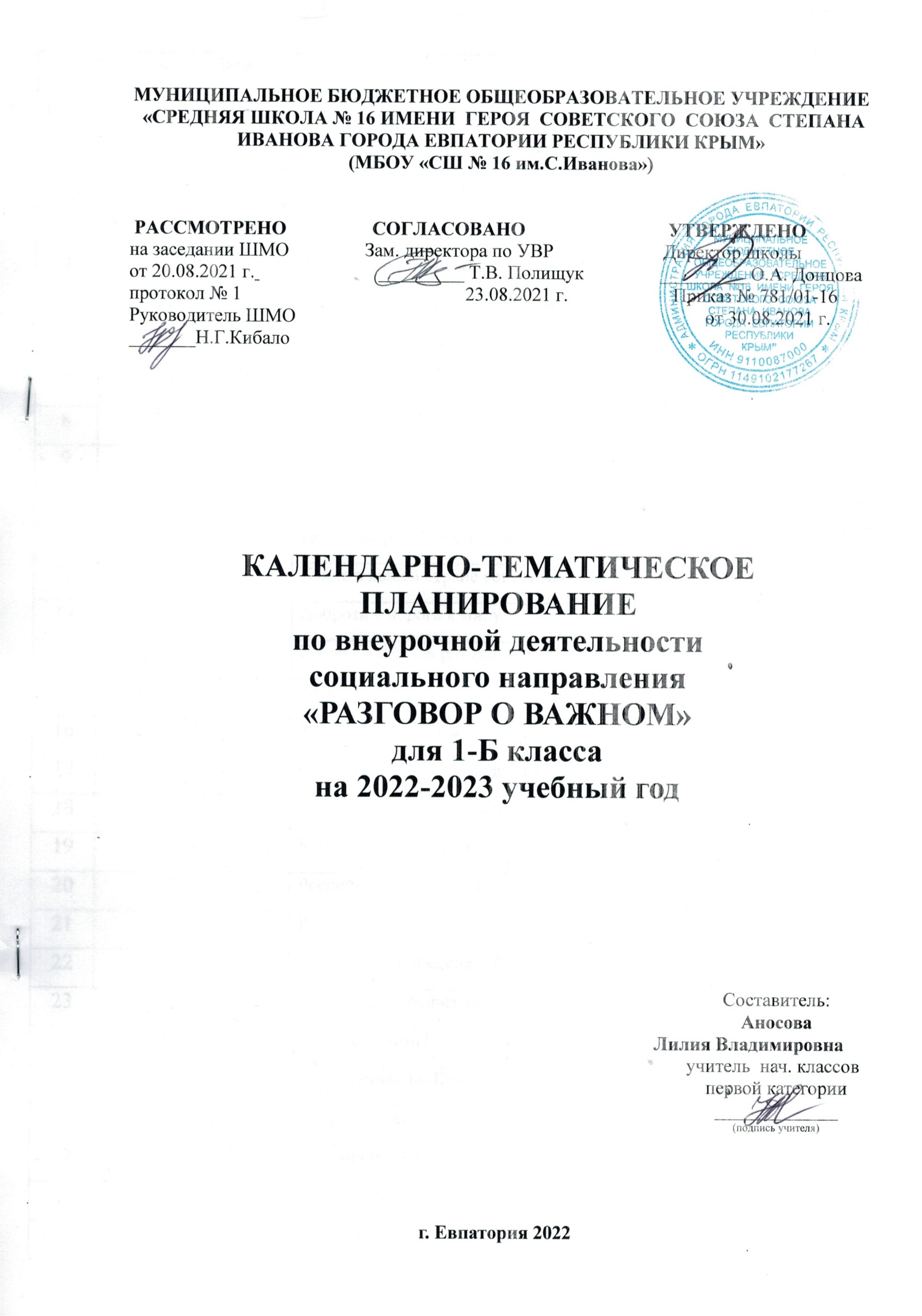 №п/п№п/п№п/пДатаДатаДатаТемаПлан ФактФактПланФактФактТема1105.0905.09День знаний. Зачем человеку знания?2212.0912.09Что мы Родиной зовем?3319.0919.09Мечтаю летать4426.0926.09Я хочу увидеть музыку5503.1003.10О наших бабушках и дедушках6610.1010.10Мой первый учитель7717.1017.10День отца8824.1024.10Я и моя семья9907.1107.11День народного единства101014.1114.11Память времен111121.1121.11День матери. Самое главное слово на земле.121228.1128.11Какие в нашей стране есть символы?131305.1205.12Доброта – дорога к миру141412.1212.12Герои Отечества разных исторических эпох151519.1219.12День Конституции161626.1226.12Умеем ли мы мечтать?171709.0109.01Светлый праздник Рождества181816.0116.01Ленинград в дни блокады191923.0123.01Кто такие скоморохи?202030.0130.01Российские Кулибины212106.0206.02Россия и мир222213.0213.02Есть такая профессия – Родину защищать232327.0227.02Поговорим о наших мамах242406.0306.03Что такое гимн?252513.0313.03Путешествие по Крыму262627.0327.03Я иду … в театр272703.0403.04О жизни и подвиге Юрия Гагарина282810.0410.04Память прошлого292924.0424.04Заповедники России303015.0515.05День труда. Герои мирной жизни313122.0522.05Дети – герои Великой Отечественной войны323229.0529.05День детских общественных организаций3333Мои увлечения